INDICAÇÃO Nº 1493/2021Sugere ao Poder Executivo Municipal a execução de lombadas – redutores de velocidade na Avenida Lázaro Gonçalves de Oliveira – defronte aos Blocos Cerejeiras – Manacá – do Condomínio Bosque das Árvores – Bairro Parque do Lago, neste município. Excelentíssimo Senhor Prefeito Municipal e Demais Secretarias CompetentesNos termos do Art. 108 do Regimento Interno desta Casa de Leis, dirijo-me a Vossa Excelência para sugerir que, por intermédio dos Setores competentes, sejam realizados a construção de redutores de velocidade (lombada) na Avenida Lazaro Gonçalves de Oliveira – defronte aos Condominios Manacá e Cerejeiras – Bosque das Árvores – Bairro Parque do Lago, nesta cidade. Justificativa:Noticiamos neste domingo dia 18 de Abril, que por volta das 11h30min, segue abaixo foto, um acidente automobilístico, onde o veiculo por causas ainda a serem apuradas colidiu com um poste de iluminação, pertencente a CPFL, e com o impacto, o poste foi arrancado de seu lugar. Trata-se de uma via de grande fluxo de veículos, por se tratar de uma área com grande número de moradores, onde munícipes transitam pelas calçadas, o que poderia inclusive ter causado um acidente com vitimas fatais, o que neste caso felizmente apenas danos materiais. Trata-se ainda de um pedido de todos os moradores daquela região e que certamente deverá ser atendido, pois a segurança de todo um bairro na questão do transito pode se tornar uma medida preventiva de acidentes maiores. Plenário “Dr. Tancredo Neves”, em 19 de Abril de 2021.Kátia FerrariVereadora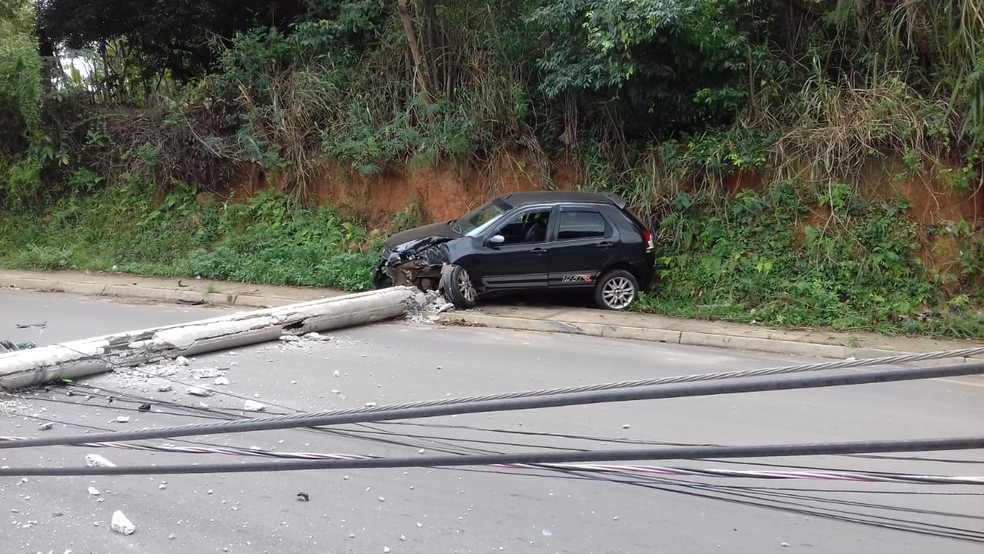 